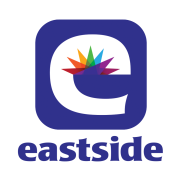 May/June 2017 At a glance                        Full descriptions of activities in bulletin.TOPS = Take Off Pounds SensiblyAA = Alcoholics AnonymousANNOUNCEMENTS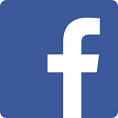 	May 14, 2017306-761-0556    eastsideunited@sasktel.net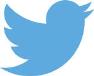 Like us on facebook (Eastside United Church)Follow us on Twitter @Eastside_unitedwww.eastsideunited.caWelcome to Eastside United. May our opportunities of ministry offer you rest, challenge and peace on your Christian journey.Ministers: Minister: Russell Mitchell-Walker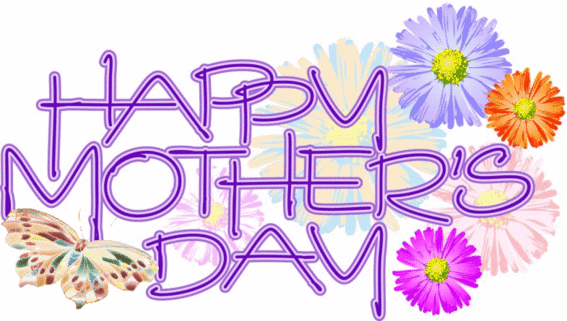 Greeting: Laura Muxlow and Ruth HannahCongregational Care Greeter: Elaine HillPrayers: Bonnie YakePowerPoint: Brian Mitchell-WalkerMusic: Michelle DickieAttendance last week:	 80Russell’s e-mail address: russell.eastside@sasktel.netOffice Hours: 	Tuesday through Friday from 8:30 am to 3:30 pmBrewed Awakening Office Hours, Wednesday afternoons from 2 to 4:30 pm. At Woodhams Drive location through May and June.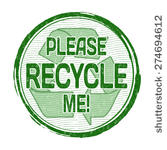 Scripture Reading: Acts 15: 1-18	Songs:Spirit, Open My Heart MV #79This is the Day that God Has Made MV #122We Meet You O Christ VU #183Halle, Halle, Halle VU #958The Church is Wherever God’s People VU #579Hallelujah, Hallelujah Give Thanks VU #179 (chorus and vs 2)Draw the Circle Wide MV #145Christ is Risen from the Dead VU #167Please note: Our Program AGM has been scheduled for Sunday, May 28 during our 11:15 am worship service. Program leads are asked to get reports to Suzanne no later than Friday, May 12.The House of St. Francis is scheduled for worship support through the month of June. Members are asked to see Jean Braun to sign up for tasks. Arcola East Senior Bridge Club: Looking for a fun way to get out and socialize with other seniors? The Arcola East Senior Bridge Club gathers for social bridge each Monday at 1 pm at the Living Spirit Centre (3018 Doan Drive). No prize money; weekly fee is $1. For more information, please contact Bill Jeske at 306-789-2430 or Alma Pockrandt at 306-789-5981 or apockra@yahoo.ca.St. Philip Senior Ministry Outreach card playing program,Tuesday mornings at 9:30 am in the East Sanctuary at the Living Spirit Centre. Whist and lessons to those that would like to learn. Come out and enjoy fellowship, coffee and card playing. If you need a ride call Rod 306-789-1388. Everyone is welcome.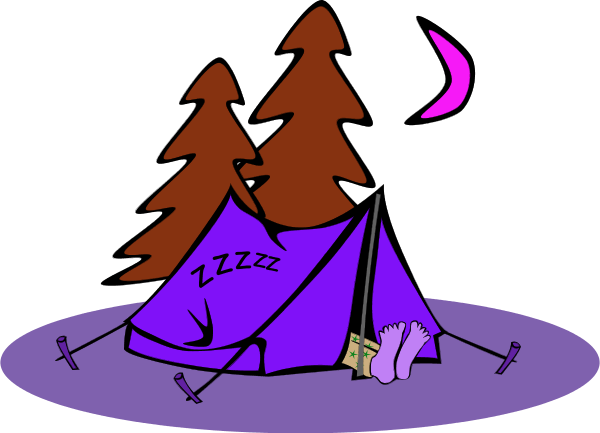 Eastside’s Craft/Study Group Thursdays at 1:30 pm in the Multipurpose Room!  Join us as we share in discussion, handiwork and coffee time following. We are reading Grounded by Diana Butler Bass. This is a fun time of study, crafting, and refreshments following. Are you thinking about joining us for Skylight Festival?  Join us July 28-30 for what is bound to be an awesome experience exploring arts, faith and justice for our time!  There will be children and youth programs. If we can gather 6 people tickets are $120 each (6 for $720) before July 1.  Let Russell know if you are interested or if you have questions. 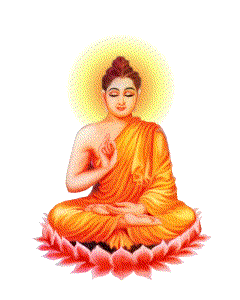 Buddha’s 2560th Birthday Celebration, TODAY Sunday, May 14 at the Orr Centre at 4400 4th Avenue, 4 to 7 pm. Special guests from all levels of government, Bathing the Buddha Ceremony, multicultural performances, refreshments and more!MOTHER’S DAY LUNCH AND CRAFT AFTERNOON: TODAY, we will be celebrating all of the motherly figures in our lives with a hot and cold potluck luncheon and special Mother's Day art activity to follow.  Bring the whole family to church to celebrate together and enjoy a CRAFTY afternoon along with great food and good company. 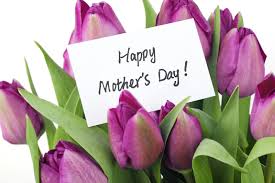 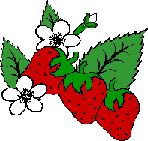 Strawberry Sale:  Saturday, May 27, 2017 8:30am to 12noon. $25/full flat, $13/half flat. Broadway United Church, 105 Broadway Avenue.  Please contact the office for tickets  306-352-1526.Regina Youth Forum Game Night Thursday, May 18 @ 7 pm at the LSC. Catch and battle Pokémon at our Pokestop and Gym while stopping inside to play some group video games with friends and family! A fun, free time for the whole family! All are welcome!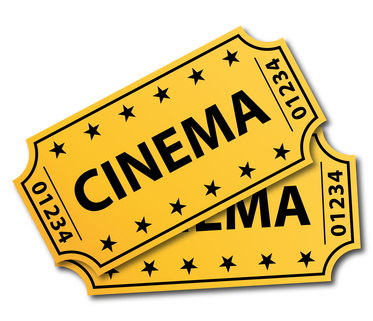 Film and Faith: Tuesday, May 23: Join us in this opportunity to attend a movie and have discussion afterward about the spiritual themes experienced or observed in the film. We are looking at seeing The Zookeeper’s Wife, Everything, Everything or Maudie. Visit our Facebook event page www.facebook.com/events/796997070462690/ to vote for your pick, RSVP, and stay up to date with details. Camp YAYAC May 26-28A fun-filled weekend, enjoying everything camp has to offer, with a YAYAC twist. Friends, faith, worship, exploring, laughter and much more! At Camp Woodboia, for youth grades 7-12. See poster on bulletin board. Mutchmor Lodge is in need of Board Members. Each of the United Churches is allowed to place up to three members on the Board of this very important Housing Corporation for seniors. We have a real need for people with skills in finance or property management; however, anyone interested to serve on the Board is welcome. The Mutchmor Board meets once each month excluding July and August. For more information please contact Bill Stoddart at 306-585-1753 or bstoddart@accesscomm.ca. 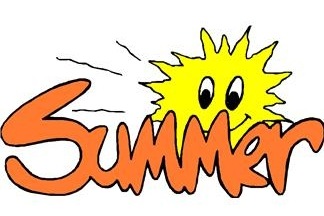 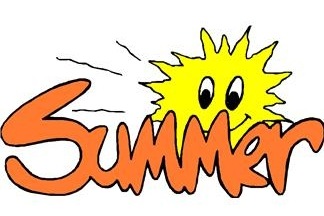 
We will be moving to 9:30 am worship for the months of July and August again this year. Details TBA.In the spirit of celebration, sharing, and fun, Bread of Life Lutheran, Eastside United and St. Philip Anglican will be practicing “church crashing” this summer! For three Sundays in July, each congregation will host the service and members of the other two congregations are invited to “crash” it. What a great way to spend more time together and get to know each other better! There will be a special time of refreshments following worship.July 9 @ 9:30 am:  St. Philip Anglican serviceJuly 16 @ 9:30 am:  Eastside United serviceJuly 30 @ 9:30 am:  Bread of Life serviceLSC Garage Sale Saturday, June 3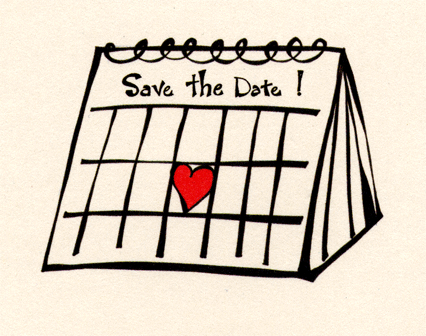 9 am to 3 pmPlease consider us when doing your spring cleaning and donate your gently used small household items! We have limited space so no clothing please, and only furniture items small enough for one person to carry. Items may be left in the piano room in the basement. We will be in need of strong helpers for setup Friday at 1 pm and tear down Saturday at 3 pm.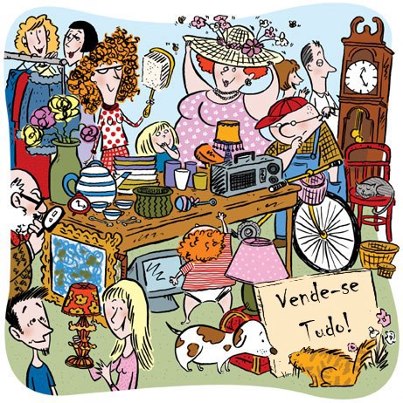 Sunday, June 4 at 10:30 am… and watch for details of a special Celebration of our Shared Ministry at the Living Spirit Centre. Coming soon!Great things coming up at Lumsden Beach Camp!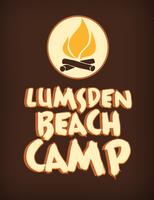 Day Camps May 19 & June 9 from 8:30 am to 5 pmThe bus heads out to LBC from Knox Met United Church. The cost is $45/day and includes busing, activities and snacks. For more info check the LBC website www.lumsdenbeachcamp.com.Lumsden Beach Camp Open House Saturday, June 3   1-3 pmThis Come and Go event is a great chance for potential campers and their families to see the buildings, meet some of the staff, have your curiosity and camp questions answered.   Take Your Grandparent to Camp Day June 10  9 am to 4 pmCampers are invited to bring grandparents out to LBC for a day full of fun, song, and classic camp activities. For children ages 3 and up. Cost - $45/ grandparent + kid combo. $20 for additional kids or grandparents. Includes activities, snacks and lunch.LSC Garage Sale Saturday, June 39 am to 3 pmPlease consider us when doing your spring cleaning and donate your gently used small household items! We have limited space so no clothing please, and only furniture items small enough for one person to carry. Items may be left in the piano room in the basement. We will be in need of strong helpers for setup Friday at 1 pm and tear down Saturday at 3 pm.Sunday, June 4 at 10:30 am… and watch for details of a special Celebration of our Shared Ministry at the Living Spirit Centre. Coming soon!Great things coming up at Lumsden Beach Camp!Day Camps May 19 & June 9 from 8:30 am to 5 pmThe bus heads out to LBC from Knox Met United Church. The cost is $45/day and includes busing, activities and snacks. For more info check the LBC website www.lumsdenbeachcamp.com.Lumsden Beach Camp Open House Saturday, June 3   1-3 pmThis Come and Go event is a great chance for potential campers and their families to see the buildings, meet some of the staff, have your curiosity and camp questions answered.   Take Your Grandparent to Camp Day June 10  9 am to 4 pmCampers are invited to bring grandparents out to LBC for a day full of fun, song, and classic camp activities. For children ages 3 and up. Cost - $45/ grandparent + kid combo. $20 for additional kids or grandparents. Includes activities, snacks and lunch.SunMonTuesWedThursFriSat14Worship11:15Open Hearts JarMother’s Day Potluck Brunch and Art Afternoon15AA 7:30 pm16Cards9:30TOPS6:3017Russell @ Br. Aw.2 - 4:30 pmFaith Expl. 7 pm18Craft/Study1:30Pokemon Video Game Night192021Worship11:15Transfer of Membership22AA 7:30 pm23Cards9:30TOPS6:30Film & Faith24Russell @ Br. Aw.2 - 4:30 pm25Craft/Study1:3026 27IMCF Breakfast 9 am to 12 noon28Worship11:15Program AGM29AA 7:30 pm30Cards9:30TOPS6:3031Russell @ Br. Aw.2 - 4:30 pmFaith Formation 7 pm1Craft/Study1:30Family Dinner 6 pm234LSC Celebration10:30 amWorship11:15Outdoor Service!Communion5AA 7:30 pm6Cards9:30TOPS6:3078Craft/Study1:30910Women’sBreakfastEnd of year Retreat!11Worship11:1512AA 7:30 pm13Cards9:30TOPS6:3014Russell @ Br. Aw.2 - 4:30 pm15Craft/Study1:301617